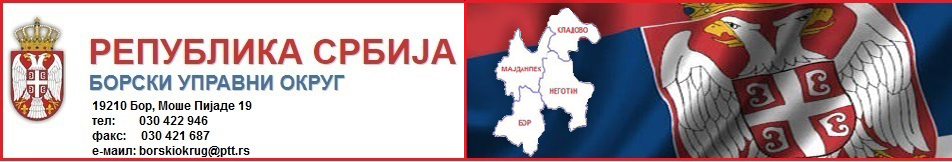 Број: 914-401-4 /2020-0320. јануар 2020. године            Б о р  На основу члана 39. став 6 и члана 53. Закона о јавним набавкама („Сл. гласник РС“, број 124/12,14/15 и 68/15) доносимОДЛУКУо покретању поступка јавне набавке број 1/2020.годинуПредмет јавне набавке мале вредности наруџбеницом је услуга чишћења пословног простора Борског управног округа у Бору ( 17 канцеларија, 3 санитарна чвора и припадајући ходници)  и пословног простора у Неготину ( 7 канцеларија, 2 санитарна чвора и припадајући ходници) где су смештене Окружне подручне јединицеПроцена вредности јавне набавке наруџбеницом на годишњем нивоу су средства планирана Законом о буџету за 2019. годину („Сл.гласник РС“ број 84/19) на економској класификацији 421-стални трошкови ( 421325-услуге чишћења) у износу од 500.000,00 динара.Поступак за доделу Уговора по овој набавци  извршиће Комисија за јавне набавке, формирана Решењем број 914-401- /2020-03 од 20. јануара 2020.године и извршиће се у следећим роковима:3 дана -  рок за подношење понуда понуђача1 дан -  рок за избор најповољније понуде и додела УговораАпропријација у буџету за 2019. годину износи  на ставци 421- стални трошкови 2.900.000,00 динара.Одлуку доставити:КомисијиАрхиви                                                                            НАЧЕЛНИК БОРСКОГ                                                                              УПРАВНОГ ОКРУГА                                                                           мр Владимир Станковић